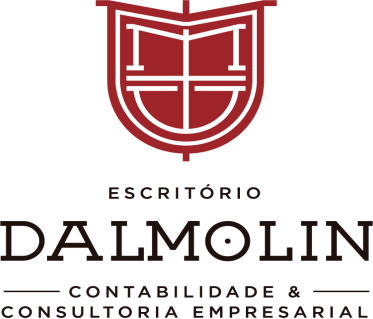 NOTA: Não foi possivel calcular os valores da Depreciação dos Bens, pois falta finalizar o mapeamento da rede e o mesmo ser lançado no módulo do Ativo Imobilizado dentro do sistema Imediata. Assim, poderemos calcular de forma correta e exata o valor depreciável dos bens. Santa Maria, 18 de Março de 2023.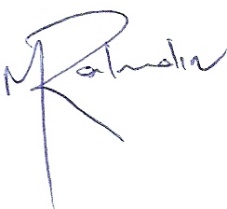 ____________________				____________________Jovane Baggio Trindade				Matheus Roatt Dalmolin CPF 645.777.320-68				             CRC/RS 087521/O-8BALANÇO PATRIMONIALBALANÇO PATRIMONIALBALANÇO PATRIMONIALBALANÇO PATRIMONIALBALANÇO PATRIMONIALCOOP. ELETR.RURAL VALE DO JAGUARICOOP. ELETR.RURAL VALE DO JAGUARICOOP. ELETR.RURAL VALE DO JAGUARICOOP. ELETR.RURAL VALE DO JAGUARICOOP. ELETR.RURAL VALE DO JAGUARIPeríodo de 01/01/2022 a 31/12/2022Período de 01/01/2022 a 31/12/2022Período de 01/01/2022 a 31/12/2022Período de 01/01/2022 a 31/12/2022Período de 01/01/2022 a 31/12/20222021202120222022ATIVOR$5.119.947,14R$6.742.010,69ATIVO CIRCULANTER$1.592.419,49R$1.920.038,17CAIXA E EQUIVANTESR$356.941,14R$738.890,87FORNECIMENTO DE ENERGIA/CONSUMIDORESR$635.635,04R$646.495,64ADIANTAMENTOS DIVERSOSR$5.162,03R$1.406,34TRIBUTOS E CONT.COMPENSAVEISR$13.175,11R$18.684,82CREDITOS A RECEBERR$6.820,47R$17.023,20ESTOQUE MATERIAS E EQUIPAMENTOSR$574.685,70R$497.537,30ATIVO NÃO CIRCULANTER$3.527.527,65R$4.821.972,52INVESTIMENTOSR$1.396,33R$1.396,33ATIVO IMOBILIZADOR$3.526.131,32R$4.820.576,19PASSIVOR$5.119.947,14R$6.742.010,69PASSIVO CIRCULANTER$206.922,62R$125.021,59FORNECEDORESR$98.642,74R$27.463,23ORDENADOS E ENCARGOS SOCIAS A PAGARR$34.167,35R$51.085,95ORDEN. DIRETORIA E TERCEIROS A PAGARR$4.864,69R$4.864,69IMPOSTOS E CONT.SOCIAISCONTAS A PAGAR - LPR$R$67.645,840,00R$R$40.376,89751.027,83PATRIMÔNIO LÍQUIDOR$4.913.024,52R$5.867.192,10CAPITAL SOCIALR$623.107,70R$623.107,70RESERVA DE REAVALIACAOR$2.053.881,58R$2.053.881,58RESERVA LEGALR$1.068.609,84R$1.068.609,84F.A.T.E.SR$104.225,12R$104.225,12SOBRAS ACUMULADASR$1.063.200,28R$2.017.107,86